Local Area Network Interface Document for MIPS Smart Pass Instrument Version 1.2copyright noticeThe copyright of this manual belongs to Shenzhen Shimeitai Communication Technology Co., Ltd, and all rights are reserved.Without our consent (in writing),No unit or individual may extract part or all of this manual without permission. About this document This document is for guidance. Photos, graphics, diagrams and illustrations provided in the document are for explanation  only,There may be differences with specific products, please refer to the actual product.Release Notes Interface Operations GuideInterface Description interface specificationInterface Address:http://IP of device   address:8080/Interface form:Provide services externally through HTTP requestsInterface security:The first time you call the interface, you need to set the device password,Subsequent calls to any interface require the device password to be passed in as the interface security verification key.Interface ReturnInterface Common Return Description:public class ResultInfo<T> {private Int result;//Indicates whether the interface is tuned, ‘1'means success,'0' means fail,Generally, as long as the device server can respond, the value is 1.private Boolean success;//Whether the operation was successful,success shows ‘true',fail shows ‘false'. private T data;//The business data returned by the interface. the type can be numeric value, string, collection, etc}For the interface return examples involved in the document, the return data of individual interfaces will be slightly adjusted, and the actual return results must prevail.Interface list 1．Set device password request mode:Requests use POSTRequest address: ip of device :8080/set Pass WordRequest data:Request description:New device or device after reset (recovery initialization), you need to set the initial password before calling other interfaces.Just fill in the old password field and the new password field with the same value.When changing the password, pass in the new and old password respectivelyThis interface call does not need to pass in a password.Password may not be blank or have spaces.Return example{"data": "passWord:q", //Device password, also known as interface calling password, please keep it properly. If you forget your password, you need to reset the device, and the device will empty all data"result": 1,	//Interface accessible"success": true	//Device password set successfully}‘Postman'  example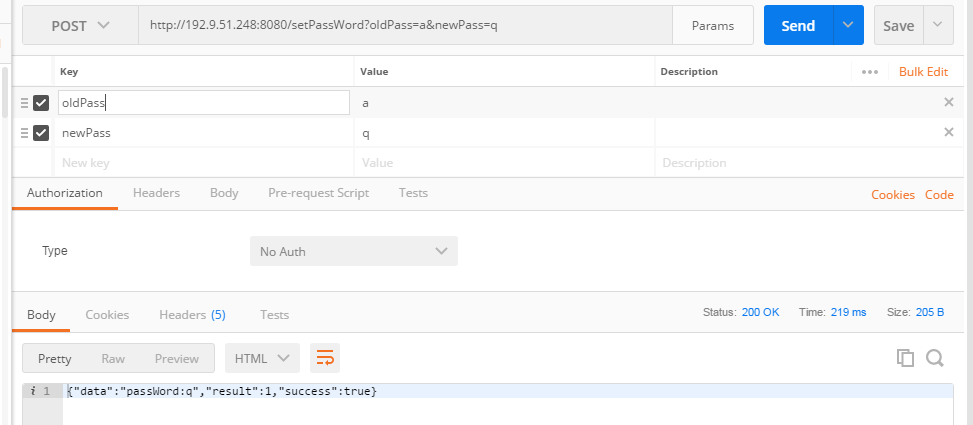 2.Parameter Configuration Request mode:Requests use POSTRequest address: http:// IP of device :8080/set ConfigRequest data:Request description:POST- request parameters are placed in the bodyconfig- the request parameters are in JSON format, with the following examples (please adjust them to suit your needs){"companyName": "smdt", "deviceId": 86, "diplayCustom": "{name}", "displayMode": 1,"id": 1,"liveIdentiLevel": 1, "passType": false, "password": "123456","recoDistance": "1.5","recoInterval": "2000","relayDelay": 5,"relayMode": 0,"serialCustomize": "#{idcardNum}#", "serialMode": 2,"similarity": 80,  "strangerVoiceCustom": "moshengren", "strangerVoiceMode": 2, "voiceCustom": "name","voiceMode": 1,"wg": 26}config field descriptionReturn data{"data": {	//Set parameters "companyName": "smdt", "deviceId": 86,"diplayCustom": "{name}", "displayMode": 1,"id": 1,"liveIdentiLevel": 1, "passType": false, "password": "123456","recoDistance": "1.5","recoInterval": "2000","relayDelay": 5,"relayMode": 0,"serialCustomize": "#{idcardNum}#", "serialMode": 2,"similarity": 80,  "strangerVoiceCustom": "moshengren", "strangerVoiceMode": 2, "voiceCustom": "name","voiceMode": 1,"wg": 26},"result": 1, //Interface accessible "success": true	//Set up successfully}3.Get parameter configuration Request mode:Requests use POSTRequest address: http:// ip of device:8080/getConfigRequest data:return example{"data": {	//Set parameters "companyName": "smdt", "deviceId": 86, "diplayCustom": "{name}", "displayMode": 1,"id": 1,"liveIdentiLevel": 1, "passType": false, "password": "123456","recoDistance": "1.5","recoInterval": "2000","relayDelay": 5,"relayMode": 0,"serialCustomize": "#{idcardNum}#", "serialMode": 2,"similarity": 80,  "strangerVoiceCustom": "moshengren", "strangerVoiceMode": 2, "voiceCustom": "name","voiceMode": 1,"wg": 26},"result": 1, //Interface accessible "success": true	//Set up successfully}4.Personnel registration Request mode:Requests use POSTRequest address:http:// ip of device:8080/person/createRequest data:Request description:POST-request parameters are placed in the bodyThe Base64 string of the photo, without  header, e.g.data:image/jpg;base64.Personnel photos only support JPG and PNG‘Person' field descriptionReturn example{"data": "msg:  Person registered successfully", "result": 1,"success": true}5.Edit personnel information Request mode:Requests use POSTRequest address:http:// ip of device:8080/person/updateRequest data:request description:POST-request parameters are placed in the bodyThe Base64 string of the photo, without  header,e.g.data:image/jpg;base64.Personnel photos only support JPG and PNGPerson  parameter descriptionReturn data sample{     "data": "msg: People edited successfully",     "result": 1,     "success": true }6.Delete personnel Request mode:Requests use POSTRequest address:http:// ip of device:8080/person/deleteRequest data:Return example{"data": "msg:  People deleted successfully", "result": 1,"success": true}7.Get identification record Request mode:Requests use POSTRequest address:http:// ip of device:8080/newFindRecordsRequest data:Return example{"data": [{"birthDate": "",//Reserved"currentTime": 1562819094334,	//current Time,Millisecond "idCardNum": "",//  personnel ID"imageFlag": 0,//reserved"imageName":  "1_0_1562819094334.jpg",  //The name of the pass photo.to get the pass photo.please call getRecordlmg interface"name": "pdf", //Name of passer "type": 1,	//type"tempratrue": “36.5”,	// body temperature while passing, pass ‘1' when body temperature detection is off"mask": 1	//Whether to wear a mask,'1'means wearing , ‘0' means not wearing,'-1' means Mask detection off.},{"birthDate": "","currentTime": 1562824109687, "idCardNum": "","imageFlag": 0,"imageName": "1_86_1562824109687.jpg", "name": "pdf","type": 1"tempratrue": “36.5”,"mask": 1	//Whether to wear a mask,'1'means wearing ,,'1'means wearing , ‘0' means not wearing.},{"birthDate": "","currentTime": 1562825856546, "idCardNum": "null", "imageFlag": 1,"imageName": "100_86_1562825856546.jpg", "name": "tts","type": 1,"tempratrue": “36.5” ,"mask": 1	//Whether to wear a mask,'1'means wearing ,,'1'means wearing , ‘0' means not wearing.}],"result": 1, //Interface accessible "success": true //success}.Modify LOGO Request mode:Requests use POSTRequest address:http:// ip of device:8080/changeLogoRequest data:Request description:POST-request parameters are placed in the bodyThe Base64 string of the photo, without  header,e.g.data:image/jpg;base64.Personnel photos only support JPG and PNGReturn example{"data": "msg: logo Modified success", "result": 1,"success": true}.Get device MAC address Request mode:Requests use POSTRequest address:http:// ip of device:8080/getDeviceMacRequest data:Return example{"data": "8CFCA0000023","result": 1, "success": true}10. Temperature and Mask Parameter Configuration Request mode:Requests use POSTRequest address:http:// ip of device:8080/tempAndMaskSettingRequest data:Request description:POST-request parameters are placed in the bodyconfig- the request parameters are in JSON format, with the following examples (please adjust them to suit your needs){"deviceId": 88,"id": 10,"isBodyTempAlarm": 1,"isBodyTempStart": 1,"isHighFeverAdopt": 0,"isLowFeverAdopt": 0,"isLowTempAdopt": 0,"isStandardTempAdopt": 1,"isWearingMask": 0,"standardBodyTemp": "37.3"}config field descriptionReturn example{"data": { "deviceId": 88,"id": 10,"isBodyTempAlarm": 1,"isBodyTempStart": 1,"isHighFeverAdopt": 0,"isLowFeverAdopt": 0,"isLowTempAdopt": 0,"isStandardTempAdopt": 1,"isWearingMask": 0,"standardBodyTemp": "37.3"},"result": 1, "success": true}11.  Get Passage Photos Request mode:Requests use POSTRequest address:http:// ip of device:8080/getRecordImgRequest data:Return example{"data":“/9j/4AAQSkZJRgABAQAAAQABAAD/2wB",	//Image's base64 string"result": 1,	//'1'- Interface accessible	‘0'- Interface exception"success": true	// ‘true'  -success ‘false' -fail；}12. Get device parameter information Request mode:Requests use POSTRequest address:http:// ip of device:8080/ getDeviceInfoRequest data:Return example{"data":"{"freeSpace":"3.61GB",	// freeSpace: "ip":"192.9.51.45",	//address of ip "mac":"8CFCA0036225",	// mac address "time":1584518232928,	//system time long type "version":"1.5.0.22.0.01"	// App current version number}","result": 1, "success": true}13. Device photo Request mode:Requests use POSTRequest address:http:// ip of device:8080/ photographRequest data:Return example{"data": "/9j/4AAQSkZJRgABAQAA …", //base64 string, need to be converted to png suffix image"result": 1, "success": true}14. Device initialization Request mode:Requests use POSTRequest address:http:// ip of device:8080/ initializationRequest data:request description:	Delete all identification data, personnel data, characteristics and other data on the device, and empty all databases.	Delete attributes set through the device configuration interfaceReturn example{"data": "initialized successfully", "result": 1,"success": true}15. Set the system time Request mode:Requests use POSTRequest address:http:// ip of device:8080/ setDeviceTimeRequest data:request description:After successful configuration, the device time will be changed to the currently set timeIf the device is connected to the public network, the device has a network time calibration mechanism, and the system adjusts the device time to the public network time.For the device to display the manually set time, the device must be on a local area network. If connected to the public network, the device uses the public network time by default when refreshing its time.Return example{"data": "2020-03-15 22:10:50",	//Current device time"result": 1, "success": true}16. Set the identification record interface callback Request mode:Requests use POSTRequest address:http:// ip of device:8080/ setIdentifyCallbackRequest data:request description:set callback in other settings of APPPlease refer to MIPS Face Recognition Callback Interface Document V1.0Return example{"data": "http://192.9.51.45:8080/setIdentifyCallback","result": 1,	//'1'- Set up successfully, ‘-1’- no callbackUrl field	,‘-2'-callbackUrl  field is empty"success": true	//'true' - Set up successfully,‘false' -  set up failed；}VersiondescriptiondescriptiondescriptiondatedateV1.0create2019-07-262019-07-26V1.1Increase Temperature Interface2020-02-282020-02-28V1.2Added Get Setting Parameters, Set Card Number, Get Device Parameters, SetTime,set callback interface and other functionsAdded Get Setting Parameters, Set Card Number, Get Device Parameters, SetTime,set callback interface and other functions2020-03-222020-03-22fieldData typeMust filldescriptionOldPassStringYOld PassNewPassStringYNew Pass,Password may not be blank or have spacesFieldTypeMust filldescriptionpassStringYDevice passwordconfigJsonYParameter configuration JSON, the following are the parameters of JSONfieldTypedescriptionCompanyNameStringCompany NamedeviceIdintID of the associated devicediplayCustomStringDisplay custom, default is {name}displayModeintdisplay mode,1-display name,100-display customidintliveIdentiLevelintLife recognition level, default quick mode, '0' means no living body, ‘1' means fast mode cannot Reject photos, ‘2' means you can reject some photos, ‘3' means you can reject photos and fitpassTypebooleanAccess type: ‘false' means in, ‘true' means outpasswordStringPasscoderecoDistanceStringRecognition distance(0.5m~3m)recoIntervalStringRecognition interval(2000 ~10000)relayDelayIntRelay delay x seconds will automatically close(5~63)relayModerelayModeIntIntRelay mode: ‘0' means auto-close mode, delaying X seconds after switching on the relay will automatically close; ‘1' means non-auto-close mode, does not automatically close after switching on the relayserialCustomizeStringSerial port customization,The default is"#{idcardNum}#",Unlimited lengthsimilarityIntsimilarity,default 80,30~100 adjustmentsstrangerVoiceCustomStringStranger voice customization, stranger recognition by default, within 32 charactersstrangerVoiceModeIntStranger voice mode, default stranger alarm, ‘1' means no voice broadcast, ‘2' means stranger alarm, ‘100' means customvoiceCustomStringVoice customization, default is "name", within 32 charactersvoiceModeIntVoice mode, ‘1' means no need to broadcast, ‘2' means broadcast name, ‘100' means customizationwgIntwigan 26、34fieldtypemust fillDescriptionpassStringYDevice passwordfieldtypemust fillDescriptionpassStringYDevice passwordpersonJsonYParameter configuration JSON, the following are the parameters of JSONfieldtypeDescriptionageintageimgBase64StringThe Base64 string of the photonameStringnameprescriptionStringPassage period (start time and end time separated by commas),yyyy-MM-ddHH:mm,yyyy-MM-dd HH:mmsexintsextypeInttype defaults to ‘1', ‘1' means visitors,' 2' means blacklists, and ‘3' means employeesvipIDIntCreate a person's id, find that person by IDwelComeStringReserved, not requiredicCardStringIC card informationcardStringID numberwnStringReserved, not requiredfieldtypemust fillDescriptionpassStringYDevice passwordpersonJsonY Personnel information JSON, the following are the parameters of JSON fieldtypeDescriptionageintageimgBase64StringThe Base64 string of the photonameStringnameprescriptionStringPassage period (start time and end time separated by commas),yyyy-MM-ddHH:mm,yyyy-MM-dd HH:mmsexintsextypeInttype defaults to ‘1', ‘1' means visitors,' 2' means blacklists, and ‘3' means employeesvipIDIntCreate a person's id, find that person by IDwelComeStringReserved, not requiredicCardStringIC card informationcardStringID numberwnStringReserved, not requiredfieldtypemust fillDescriptionpassStringYDevice passworddeleteIdStringYDeleted person idfieldtypemust fillDescriptionpassStringYDevice passwordstartTimeStringYStart time:2019-07-11 12:00endTimeStringYEnd :2019-07-11 17:00fieldtypemust fillDescriptionpassStringYDevice passwordimgBase64StringYLogo Icon Base64 only supports PNG and jpgfieldtypemust fillDescriptionpassStringYDevice passwordfieldtypemust fillDescriptionpassStringYDevice passwordconfigJsonYParameter configuration JSON, following are JSON's parametersfieldtypeDescriptionisBodyTempAlarmint‘1'-Turn on temperature alarm.‘0'- Turn off temperature alarmisBodyTempStartInt‘1'-Turn on temperature detection. ‘0 ‘Turn off temperature detectionstandardBodyTempStringTemperature threshold 37.3 (accurate to one decimal point). When temperature detection and alarm are turned on, temperature exceed the threshold and sound alarm is playedisHighFeverAdoptintPass with high fever or not('0'-not pass '1'-pass)For opening doors(range38.5-43.'0')isLowFeverAdoptintPass with low fever or not('0'-not pass '1'-pass)For opening doors(range37.3-38.5)isLowTempAdoptintPass with low temperature or not('0'-not pass '1'-pass)For opening doors(range below3'0'.'0'-)isStandardTempAdoptintPass with normal temperature or not('0'-not  pass '1'-pass)For opening doors(range 36.'1'-37.2)isWearingMaskintWearing mask detection switch('0'-NO '1'-YES))fieldtypemust fillDescriptionpassStringYDevice passwordimgNameStringYPhoto name (obtained by identification record interface)fieldtypemust fillDescriptionpassStringYDevice passwordfieldtypemust fillDescriptionpassStringYDevice passwordfieldtypemust fillDescriptionpassStringYDevice passwordfieldtypemust fillDescriptionpassStringYDevice passwordyearStringYyearmonthStringYmonthdayStringYdayhoursStringYhour(24-hour clock)minuteStringYminutefieldtypemust fillDescriptionpassStringYDevice passwordcallbackUrlStringYIdentify the url interface for record uploads